ПРОТОКОЛ № К3/6-17/4оценки и сопоставления заявок на участие в запросе коммерческих предложений на право заключения договора на оказание консультационных услуг по организации обработки и защиты персональных данных, обрабатываемых Заказчиком в соответствие требованиям законодательства Российской ФедерацииЗакупку проводит: Заказчик: Фонд развития интернет-инициатив Место нахождения: 121099, г. Москва, ул. Новый Арбат, д. 36/9.Почтовый адрес: 101000, г. Москва, ул. Мясницкая, дом 13 строение 18, 3 этаж Номер контактного телефона +7 495 258 88 77факс +7 495 258 88 77Контактное лицо: Специалист по закупкам - Василевская Ольга ГригорьевнаИзвещение о проведении закупки на право заключения договора на оказание консультационных услуг по организации обработки и защиты персональных данных, обрабатываемых Заказчиком в соответствие требованиям законодательства Российской Федерации, было опубликовано на сайте Заказчика «13» ноября 2017 года.Предмет договора: право заключения договора на оказание консультационных услуг по организации обработки и защиты персональных данных, обрабатываемых Заказчиком в соответствие требованиям законодательства Российской Федерации.Начальная (максимальная) цена Договора -  700 000 (семьсот тысяч) руб., 00 коп., вкл. НДС-18.Место, дата, время начала проведения процедуры вскрытия конвертов с заявками на участие в закупке.На участие в закупке было подано четыре конверта с заявками на участие в закупке. Вскрытие конвертов с заявками на участие в закупке осуществлялось по адресу: 
101000, г. Москва, ул. Мясницкая, дом 13 строение 18, 3 этаж  "27" ноября 2017 г.Процедура вскрытия конвертов начата в 11 часов 40 минут по московскому времени и завершена в 11 часов 55 минут по московскому времени. Срок и место рассмотрения заявок на участие в закупке.Заседание Комиссии по малым закупкам осуществлялось по адресу: 101000, г. Москва, ул. Мясницкая, дом 13 строение 18, 3 этаж, с 12 часов 00 минут «27»  ноября 2017 года до 16 часов 00 минут по московскому времени «05» декабря 2017 года. По итогам рассмотрения, Комиссией принято решение провести переторжку. Конверты с заявками на переторжку  принимаются до 17:30 (ч/мин) 08 декабря 2017 года по адресу: 101000, г. Москва, ул. Мясницкая, дом 13 строение 18, 3 этаж.Место, дата, время начала проведения процедуры вскрытия конвертов с заявками на участие в процедуре переторжки.На участие в процедуре переторжки  был подан 1 (один)  конверт с заявкой на участие в процедуре. Вскрытие конверта с заявкой на участие в процедуре переторжки осуществлялось по адресу: 101000, г. Москва, ул. Мясницкая, дом 13, строение 18, 3 этаж, 08 декабря 2017 г.Процедура вскрытия конвертов начата в 17 часов 31 минуту по московскому времени и завершена в 17 часов 35 минут по московскому времени. Оценка и сопоставление заявок на участие в закупке проводилось с 18 часов 00 минут до 18 часов 35 минут по московскому времени «11» декабря 2017 года Комиссией малым закупкам (далее – Комиссия) в следующем составе:Члены Комиссии:Подосенин Алексей Александрович; Василевская Ольга Григорьевна;Дмитриев Дмитрий НиколаевичВсего присутствовало трое членов Комиссии, кворум 100%, заседание правомочно.В соответствии с Протоколами заседания комиссии № К3/6-17/1 от «27» ноября 2017 года,  № К3/6-17/2 от «05» декабря 2017 года,  К3/6-17/3 от «08» декабря 2017 года, результаты вскрытия конвертов  с заявками на участие в закупке, рассмотрения заявок на участие в закупке и переторжке  следующие: Таблица №1Решение каждого члена Комиссии о присвоении заявкам на участие в закупке значений (балов) 
по каждому из предусмотренных критериев оценки Таблица № 2По результатам оценки и сопоставления заявок на участие в запросе коммерческих предложений на право заключения договора на оказание консультационных услуг по организации обработки и защиты персональных данных, обрабатываемых Заказчиком в соответствие требованиям законодательства Российской Федерации, Комиссия присвоила порядковые номера каждой заявке на участие в закупке, относительно других, по мере уменьшения степени выгодности содержащихся в них условий исполнения договора (заявке на участие в закупке, в которой содержались лучшие условия исполнения договора, был присвоен первый номер; остальным заявкам на участие в закупке, по мере уменьшения степени выгодности содержащихся в них условий исполнения договора, были присвоены последующие номера):Принятое решение: Заключить договор с победителем закупки -  Общество с ограниченной ответственностью «САТЕЛ» с ценой договора -  500 000 (пятьсот тысяч) рублей 00 копеек в т.ч. НДС-18%., который составляется путем включения условий исполнения договора, предложенных таким участником в заявке на участие в закупке, в проект договора, прилагаемый к Закупочной документации. Участник закупки, обязан в течение 2 (двух) рабочих дней с момента публикации настоящего протокола подписать проект договора. Участник закупки признается уклонившимся от заключения договора при неполучении Заказчиком подписанного им экземпляра договора в согласованной с Заказчиком редакции в указанный в настоящем пункте срок.11. Настоящий протокол подлежит размещению на сайте Заказчика, а также хранению в течение трех лет, с даты подведения итогов закупки.12. Протокол подписан всеми присутствующими на заседании членами Комиссии. г. Москва«11»декабря 2017 г.Рег.номер заявкиНаименование участника закупкиПочтовый адресцена ДоговораДопущен к участию в закупке и признан участником закупки1ООО «Комплекс ИС»196158, РФ, г. Санкт-Петербург, ш. Московское, д. 15, корп.1, литер А647 000 (Шестьсот сорок семь тысяч) руб., 00 копеек, в т.ч. НДС-18%.да2ООО «САТЕЛ»105082, РФ, г. Москва, Балакиревский пер., д. 21500 000 (пятьсот тысяч) рублей 00 копеек в т.ч. НДС-18%.да3ЗАО «АМТЕЛ-СЕРВИС»125315, РФ, г. Москва, Ленинградский пр-т,  80к37680 000 (Шестьсот восемьдесят тысяч) руб., 80 копеек, в т.ч. НДС-18%.да4ООО «Б152»141170, РФ, МО, Щелковский р-он,  пгт Монино, ул. Алксниса,  д. 34, кв. 45490 000 (Четыреста девяносто тысяч) руб., 00 копеек, НДС не облагается в связи с применением УСНнет№НаименованиеЗначимостьФормулаООО «Комплекс ИС»ООО «САТЕЛ»ЗАО «АМТЕЛ-СЕРВИС»1234567К1Итоговый рейтинг по критерию «цена договора», баллы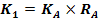 414,31,5рейтинг, присуждаемый заявке по критерию «цена договора»рейтинг, присуждаемый заявке по критерию «цена договора»рейтинг, присуждаемый заявке по критерию «цена договора»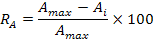 828,63К3Итоговый рейтинг по критерию «качество работ и квалификация участника закупки», баллыКс = 0,50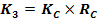 25,8428,6810Рейтинг, присуждаемый заявке по критерию «качество работ и квалификация участника конкурса при размещении заказа» (среднее арифметическое значение оценок в баллах всех членов Комиссии по закупкам, присуждаемых этой заявке по критериям)Рейтинг, присуждаемый заявке по критерию «качество работ и квалификация участника конкурса при размещении заказа» (среднее арифметическое значение оценок в баллах всех членов Комиссии по закупкам, присуждаемых этой заявке по критериям)+C451,6757,35203.1C1В процессе оценки члены Комиссии по закупкам анализируют представленные в заявке на участие в закупке сведения и документы, подтверждающие наличие опыта участника закупки по выполнению аналогичных проектов (консультационные услуги по организации обработки и защиты персональных данных) за последние три года (2015-2017 гг.) с ценой каждого контракта не менее 20% от начальной (максимальной) цены закупки.и выставляют от 0 до 35 баллов.Максимальное количество баллов выставляется лучшему предложению в случае предоставления бОльшего количества контрактов/договоров, закрытых актами выполненных работ/оказанных услуг, подтверждающих релевантный предмету закупки опыт выполнения работ/оказания услугC1В процессе оценки члены Комиссии по закупкам анализируют представленные в заявке на участие в закупке сведения и документы, подтверждающие наличие опыта участника закупки по выполнению аналогичных проектов (консультационные услуги по организации обработки и защиты персональных данных) за последние три года (2015-2017 гг.) с ценой каждого контракта не менее 20% от начальной (максимальной) цены закупки.и выставляют от 0 до 35 баллов.Максимальное количество баллов выставляется лучшему предложению в случае предоставления бОльшего количества контрактов/договоров, закрытых актами выполненных работ/оказанных услуг, подтверждающих релевантный предмету закупки опыт выполнения работ/оказания услуг3518,34103.1C1В процессе оценки члены Комиссии по закупкам анализируют представленные в заявке на участие в закупке сведения и документы, подтверждающие наличие опыта участника закупки по выполнению аналогичных проектов (консультационные услуги по организации обработки и защиты персональных данных) за последние три года (2015-2017 гг.) с ценой каждого контракта не менее 20% от начальной (максимальной) цены закупки.и выставляют от 0 до 35 баллов.Максимальное количество баллов выставляется лучшему предложению в случае предоставления бОльшего количества контрактов/договоров, закрытых актами выполненных работ/оказанных услуг, подтверждающих релевантный предмету закупки опыт выполнения работ/оказания услугC1В процессе оценки члены Комиссии по закупкам анализируют представленные в заявке на участие в закупке сведения и документы, подтверждающие наличие опыта участника закупки по выполнению аналогичных проектов (консультационные услуги по организации обработки и защиты персональных данных) за последние три года (2015-2017 гг.) с ценой каждого контракта не менее 20% от начальной (максимальной) цены закупки.и выставляют от 0 до 35 баллов.Максимальное количество баллов выставляется лучшему предложению в случае предоставления бОльшего количества контрактов/договоров, закрытых актами выполненных работ/оказанных услуг, подтверждающих релевантный предмету закупки опыт выполнения работ/оказания услугВасилевская Ольга Григорьевна3520103.1C1В процессе оценки члены Комиссии по закупкам анализируют представленные в заявке на участие в закупке сведения и документы, подтверждающие наличие опыта участника закупки по выполнению аналогичных проектов (консультационные услуги по организации обработки и защиты персональных данных) за последние три года (2015-2017 гг.) с ценой каждого контракта не менее 20% от начальной (максимальной) цены закупки.и выставляют от 0 до 35 баллов.Максимальное количество баллов выставляется лучшему предложению в случае предоставления бОльшего количества контрактов/договоров, закрытых актами выполненных работ/оказанных услуг, подтверждающих релевантный предмету закупки опыт выполнения работ/оказания услугC1В процессе оценки члены Комиссии по закупкам анализируют представленные в заявке на участие в закупке сведения и документы, подтверждающие наличие опыта участника закупки по выполнению аналогичных проектов (консультационные услуги по организации обработки и защиты персональных данных) за последние три года (2015-2017 гг.) с ценой каждого контракта не менее 20% от начальной (максимальной) цены закупки.и выставляют от 0 до 35 баллов.Максимальное количество баллов выставляется лучшему предложению в случае предоставления бОльшего количества контрактов/договоров, закрытых актами выполненных работ/оказанных услуг, подтверждающих релевантный предмету закупки опыт выполнения работ/оказания услугДмитриев Дмитрий Николаевич3515103.1C1В процессе оценки члены Комиссии по закупкам анализируют представленные в заявке на участие в закупке сведения и документы, подтверждающие наличие опыта участника закупки по выполнению аналогичных проектов (консультационные услуги по организации обработки и защиты персональных данных) за последние три года (2015-2017 гг.) с ценой каждого контракта не менее 20% от начальной (максимальной) цены закупки.и выставляют от 0 до 35 баллов.Максимальное количество баллов выставляется лучшему предложению в случае предоставления бОльшего количества контрактов/договоров, закрытых актами выполненных работ/оказанных услуг, подтверждающих релевантный предмету закупки опыт выполнения работ/оказания услугC1В процессе оценки члены Комиссии по закупкам анализируют представленные в заявке на участие в закупке сведения и документы, подтверждающие наличие опыта участника закупки по выполнению аналогичных проектов (консультационные услуги по организации обработки и защиты персональных данных) за последние три года (2015-2017 гг.) с ценой каждого контракта не менее 20% от начальной (максимальной) цены закупки.и выставляют от 0 до 35 баллов.Максимальное количество баллов выставляется лучшему предложению в случае предоставления бОльшего количества контрактов/договоров, закрытых актами выполненных работ/оказанных услуг, подтверждающих релевантный предмету закупки опыт выполнения работ/оказания услугПодосенин Алексей Александрович3520103.2C2В процессе оценки члены Комиссии по закупкам анализируют представленные в заявке на участие в закупке сведения и документы, подтверждающие обеспеченность участника закупки трудовыми ресурсами, а именно:В команде на момент подписания договора должно быть не менее 2 специалистов в области организации обработки и защиты персональных данных.и выставляют от 0 до 25 баллов. Максимальное количество баллов выставляется лучшему предложению, свидетельствующему об обеспеченностью кадровыми ресурсамиC2В процессе оценки члены Комиссии по закупкам анализируют представленные в заявке на участие в закупке сведения и документы, подтверждающие обеспеченность участника закупки трудовыми ресурсами, а именно:В команде на момент подписания договора должно быть не менее 2 специалистов в области организации обработки и защиты персональных данных.и выставляют от 0 до 25 баллов. Максимальное количество баллов выставляется лучшему предложению, свидетельствующему об обеспеченностью кадровыми ресурсами1020103.2C2В процессе оценки члены Комиссии по закупкам анализируют представленные в заявке на участие в закупке сведения и документы, подтверждающие обеспеченность участника закупки трудовыми ресурсами, а именно:В команде на момент подписания договора должно быть не менее 2 специалистов в области организации обработки и защиты персональных данных.и выставляют от 0 до 25 баллов. Максимальное количество баллов выставляется лучшему предложению, свидетельствующему об обеспеченностью кадровыми ресурсамиC2В процессе оценки члены Комиссии по закупкам анализируют представленные в заявке на участие в закупке сведения и документы, подтверждающие обеспеченность участника закупки трудовыми ресурсами, а именно:В команде на момент подписания договора должно быть не менее 2 специалистов в области организации обработки и защиты персональных данных.и выставляют от 0 до 25 баллов. Максимальное количество баллов выставляется лучшему предложению, свидетельствующему об обеспеченностью кадровыми ресурсамиВасилевская Ольга Григорьевна01503.2C2В процессе оценки члены Комиссии по закупкам анализируют представленные в заявке на участие в закупке сведения и документы, подтверждающие обеспеченность участника закупки трудовыми ресурсами, а именно:В команде на момент подписания договора должно быть не менее 2 специалистов в области организации обработки и защиты персональных данных.и выставляют от 0 до 25 баллов. Максимальное количество баллов выставляется лучшему предложению, свидетельствующему об обеспеченностью кадровыми ресурсамиC2В процессе оценки члены Комиссии по закупкам анализируют представленные в заявке на участие в закупке сведения и документы, подтверждающие обеспеченность участника закупки трудовыми ресурсами, а именно:В команде на момент подписания договора должно быть не менее 2 специалистов в области организации обработки и защиты персональных данных.и выставляют от 0 до 25 баллов. Максимальное количество баллов выставляется лучшему предложению, свидетельствующему об обеспеченностью кадровыми ресурсамиДмитриев Дмитрий Николаевич1520153.2C2В процессе оценки члены Комиссии по закупкам анализируют представленные в заявке на участие в закупке сведения и документы, подтверждающие обеспеченность участника закупки трудовыми ресурсами, а именно:В команде на момент подписания договора должно быть не менее 2 специалистов в области организации обработки и защиты персональных данных.и выставляют от 0 до 25 баллов. Максимальное количество баллов выставляется лучшему предложению, свидетельствующему об обеспеченностью кадровыми ресурсамиC2В процессе оценки члены Комиссии по закупкам анализируют представленные в заявке на участие в закупке сведения и документы, подтверждающие обеспеченность участника закупки трудовыми ресурсами, а именно:В команде на момент подписания договора должно быть не менее 2 специалистов в области организации обработки и защиты персональных данных.и выставляют от 0 до 25 баллов. Максимальное количество баллов выставляется лучшему предложению, свидетельствующему об обеспеченностью кадровыми ресурсамиПодосенин Алексей Александрович1525153.3С3В процессе оценки члены Комиссии по закупкам анализируют наличие положительных отзывов или благодарственных писем от заказчиков по итогам выполнения аналогичных проектов (консультационные услуги по организации обработки и защиты персональных данных) у участника закупок за последние три года (2015-2017 гг.).и выставляют от 0 до 5 баллов. Максимальное количество баллов выставляется лучшему предложению, свидетельствующему о том, что участник обладает финансовыми ресурсами в объёме равном или выше требуемогоС3В процессе оценки члены Комиссии по закупкам анализируют наличие положительных отзывов или благодарственных писем от заказчиков по итогам выполнения аналогичных проектов (консультационные услуги по организации обработки и защиты персональных данных) у участника закупок за последние три года (2015-2017 гг.).и выставляют от 0 до 5 баллов. Максимальное количество баллов выставляется лучшему предложению, свидетельствующему о том, что участник обладает финансовыми ресурсами в объёме равном или выше требуемого52,3403.3С3В процессе оценки члены Комиссии по закупкам анализируют наличие положительных отзывов или благодарственных писем от заказчиков по итогам выполнения аналогичных проектов (консультационные услуги по организации обработки и защиты персональных данных) у участника закупок за последние три года (2015-2017 гг.).и выставляют от 0 до 5 баллов. Максимальное количество баллов выставляется лучшему предложению, свидетельствующему о том, что участник обладает финансовыми ресурсами в объёме равном или выше требуемогоС3В процессе оценки члены Комиссии по закупкам анализируют наличие положительных отзывов или благодарственных писем от заказчиков по итогам выполнения аналогичных проектов (консультационные услуги по организации обработки и защиты персональных данных) у участника закупок за последние три года (2015-2017 гг.).и выставляют от 0 до 5 баллов. Максимальное количество баллов выставляется лучшему предложению, свидетельствующему о том, что участник обладает финансовыми ресурсами в объёме равном или выше требуемогоВасилевская Ольга Григорьевна5303.3С3В процессе оценки члены Комиссии по закупкам анализируют наличие положительных отзывов или благодарственных писем от заказчиков по итогам выполнения аналогичных проектов (консультационные услуги по организации обработки и защиты персональных данных) у участника закупок за последние три года (2015-2017 гг.).и выставляют от 0 до 5 баллов. Максимальное количество баллов выставляется лучшему предложению, свидетельствующему о том, что участник обладает финансовыми ресурсами в объёме равном или выше требуемогоС3В процессе оценки члены Комиссии по закупкам анализируют наличие положительных отзывов или благодарственных писем от заказчиков по итогам выполнения аналогичных проектов (консультационные услуги по организации обработки и защиты персональных данных) у участника закупок за последние три года (2015-2017 гг.).и выставляют от 0 до 5 баллов. Максимальное количество баллов выставляется лучшему предложению, свидетельствующему о том, что участник обладает финансовыми ресурсами в объёме равном или выше требуемогоДмитриев Дмитрий Николаевич5203.3С3В процессе оценки члены Комиссии по закупкам анализируют наличие положительных отзывов или благодарственных писем от заказчиков по итогам выполнения аналогичных проектов (консультационные услуги по организации обработки и защиты персональных данных) у участника закупок за последние три года (2015-2017 гг.).и выставляют от 0 до 5 баллов. Максимальное количество баллов выставляется лучшему предложению, свидетельствующему о том, что участник обладает финансовыми ресурсами в объёме равном или выше требуемогоС3В процессе оценки члены Комиссии по закупкам анализируют наличие положительных отзывов или благодарственных писем от заказчиков по итогам выполнения аналогичных проектов (консультационные услуги по организации обработки и защиты персональных данных) у участника закупок за последние три года (2015-2017 гг.).и выставляют от 0 до 5 баллов. Максимальное количество баллов выставляется лучшему предложению, свидетельствующему о том, что участник обладает финансовыми ресурсами в объёме равном или выше требуемогоПодосенин Алексей Александрович5203.4С4В процессе оценки члены Комиссии по закупкам анализируют  наличие опыта участия в проверках Роскомнадзора по использованию персональных данных.и выставляют от 0 до 35 баллов.Максимальное количество баллов по данному подкритерию выставляется участнику, предоставившему большее количество писем.С4В процессе оценки члены Комиссии по закупкам анализируют  наличие опыта участия в проверках Роскомнадзора по использованию персональных данных.и выставляют от 0 до 35 баллов.Максимальное количество баллов по данному подкритерию выставляется участнику, предоставившему большее количество писем.1,6716,6703.4С4В процессе оценки члены Комиссии по закупкам анализируют  наличие опыта участия в проверках Роскомнадзора по использованию персональных данных.и выставляют от 0 до 35 баллов.Максимальное количество баллов по данному подкритерию выставляется участнику, предоставившему большее количество писем.С4В процессе оценки члены Комиссии по закупкам анализируют  наличие опыта участия в проверках Роскомнадзора по использованию персональных данных.и выставляют от 0 до 35 баллов.Максимальное количество баллов по данному подкритерию выставляется участнику, предоставившему большее количество писем.Василевская Ольга Григорьевна53503.4С4В процессе оценки члены Комиссии по закупкам анализируют  наличие опыта участия в проверках Роскомнадзора по использованию персональных данных.и выставляют от 0 до 35 баллов.Максимальное количество баллов по данному подкритерию выставляется участнику, предоставившему большее количество писем.С4В процессе оценки члены Комиссии по закупкам анализируют  наличие опыта участия в проверках Роскомнадзора по использованию персональных данных.и выставляют от 0 до 35 баллов.Максимальное количество баллов по данному подкритерию выставляется участнику, предоставившему большее количество писем.Дмитриев Дмитрий Николаевич0503.4С4В процессе оценки члены Комиссии по закупкам анализируют  наличие опыта участия в проверках Роскомнадзора по использованию персональных данных.и выставляют от 0 до 35 баллов.Максимальное количество баллов по данному подкритерию выставляется участнику, предоставившему большее количество писем.С4В процессе оценки члены Комиссии по закупкам анализируют  наличие опыта участия в проверках Роскомнадзора по использованию персональных данных.и выставляют от 0 до 35 баллов.Максимальное количество баллов по данному подкритерию выставляется участнику, предоставившему большее количество писем.Подосенин Алексей Александрович01004ИТОГО (баллов)ИТОГО (баллов)329,8442,9811,5Рег. 
№заявкиНаименование (для юридического лица), фамилия, имя, отчество 
(для физического лица) участника закупкиПочтовый адресПрисвоенный порядковый номер по мере уменьшения степени выгодности  предложенных условий исполнения договора12341ООО «Комплекс ИС»196158, РФ, г. Санкт-Петербург, ш. Московское, д. 15, корп.1, литер А22ООО «САТЕЛ»105082, РФ, г. Москва, Балакиревский пер., д. 2113ЗАО «АМТЕЛ-СЕРВИС»125315, РФ, г. Москва, Ленинградский пр-т,  80к373